CHARACTERISTICS OF LIFE………….ALL LIVING THINGS MUST…..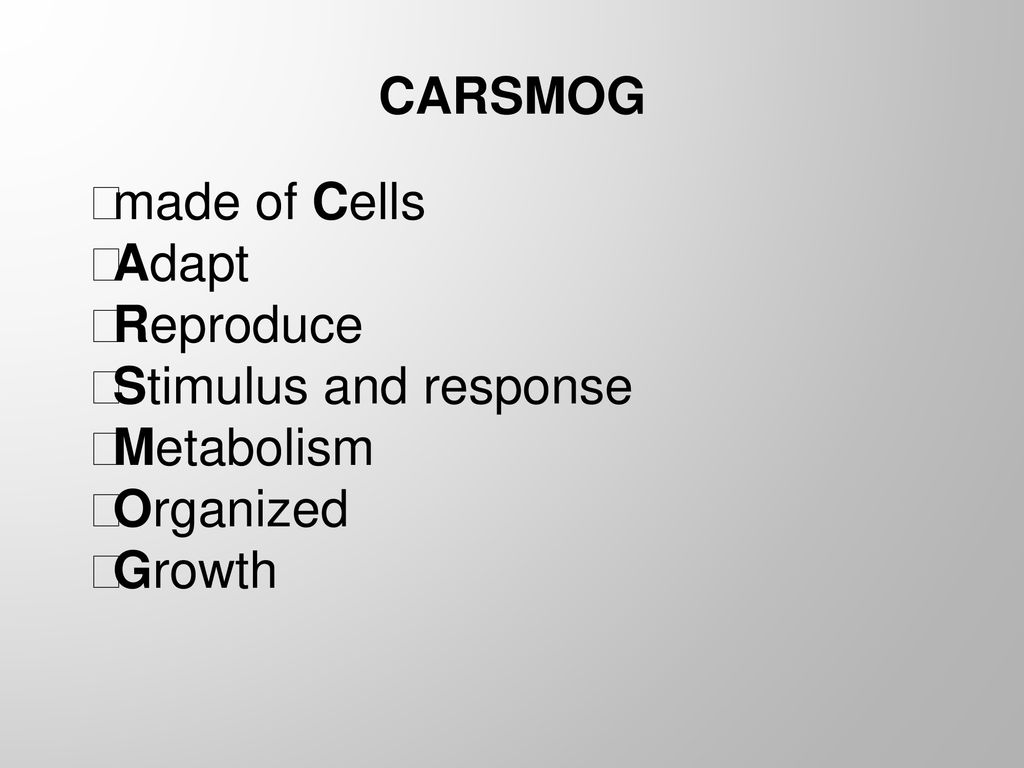 